Temat : „ W łazience”Moi drodzy uczniowie.Jednym z pomieszczeń znajdujących się w mieszkaniu, obok kuchni, sypialni, przedpokoju, pokoju  jest łazienka. Łazienka to miejsce załatwiania potrzeb fizjologicznych oraz czynności związanych z higieną osobistą.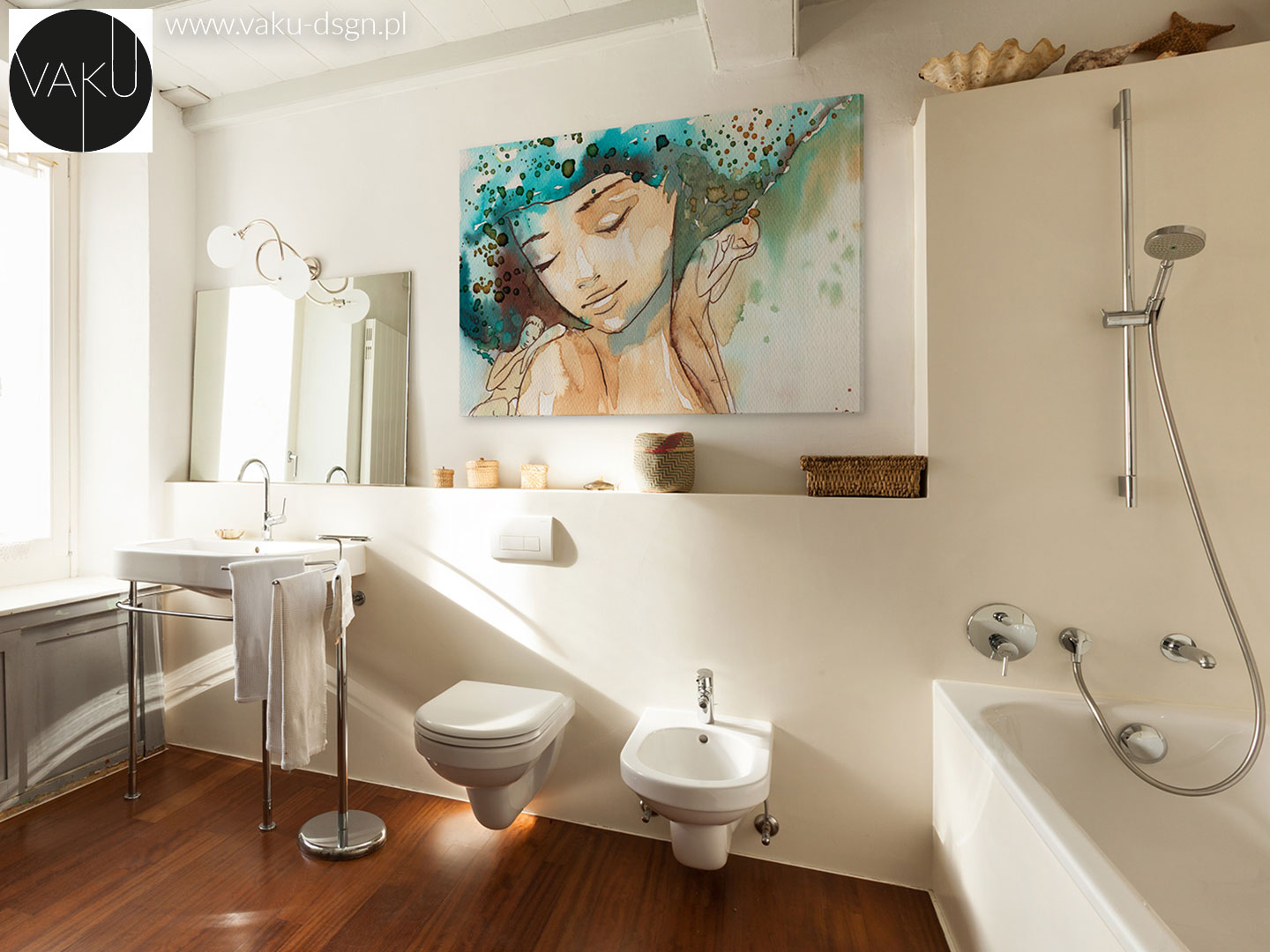 Obejrzyjcie krótki filmik, który przedstawia łazienkę. Zwróćcie uwagę, jakie przedmioty znajdują się w tym pomieszczeniu.Filmik: https://www.youtube.com/watch?v=bxoS6aDeBB8Wykonaj poniższą kartę pracy                                                               Nazwij wszystkie przedmioty na karcie pracy i wskaż te, które znajdziemy w łazience. Powiedz do czego służą te przedmioty.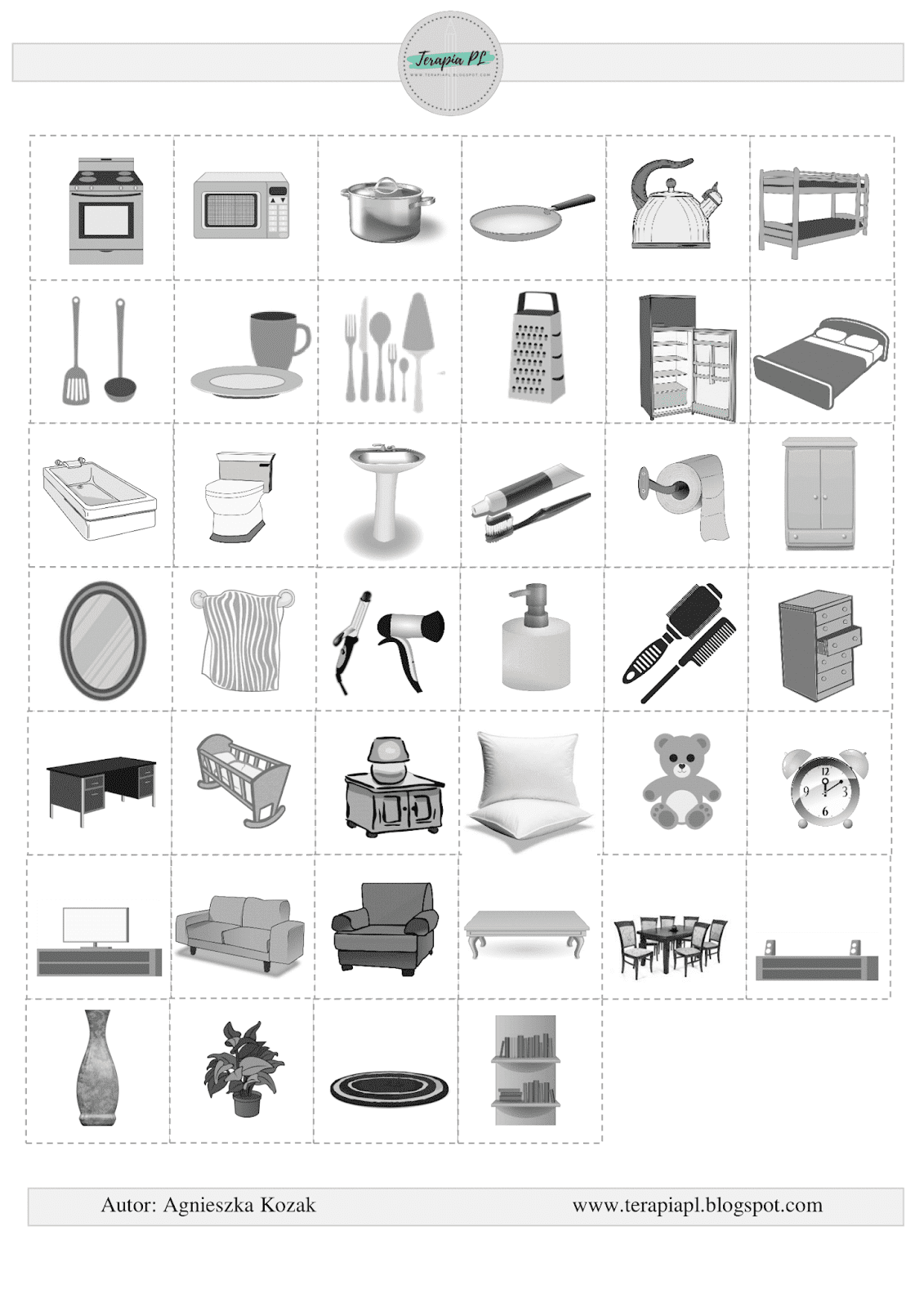 Znajdź 5 szczegółów, które różnią te dwa obrazki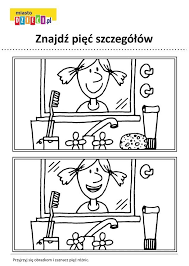 